BASIC ARSON INVESTIGATORDates:Week 1 – March 28-April 1Week 2 – April 4-April 8Week 3 – April 25-April 29Week 4 – May 2-May 6Week 5 – May 16-May 20 (Firearms Range)Students must attend all sessionsLength of Course: 200 HoursLocation:Children’s Safety Village4521 S. 11th St.Springfield, IL 62703Contact:Captain Ryan EvansOffice: 217-789-2170Cell: 217-414-6391Email: ryan.evans@springfield.il.usLength of Course:200 HoursTuition:$2283.00Students are on their own for transportation, housing, and meals. Ammunition must be supplied by the student. Questions:Email Katie Carlton at Kathryn.Carlton@swic.eduTo Enroll Call:Katie Carlton1-866-942-7942 ext. 5396More Information on our website:www.swic.edu/pa(Go to Menu tab, select Basic Arson Investigator Course)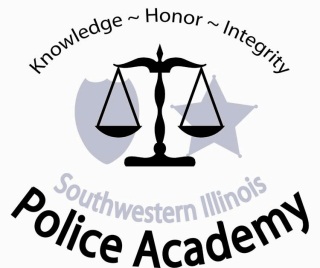 Basic Arson Investigator ClassSouthwestern Illinois Police AcademyPLEASE POST AND PASS ALONG TO OTHER FIRE DEPARTMENTS!!!!!